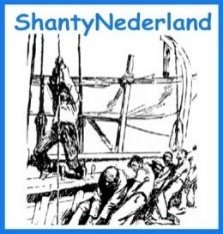 COLLECTIEVE VERZEKERING VOOR LEDEN SHANTY NEDERLAND  Het is ShantyNederland gelukt om een Nieuwe Collectieve verzekering voor haar  leden af te sluiten, via Braam Assurantiën, met onze inmiddels vertrouwde contactpersonen: Johan Braam en Jan Raterink. Het gaat om: - WETTELIJKE AANSPRAKELIJKHEID VERZEKERING - BESTUURLIJKE ANSPRAKELIJKHEID VERZEKERING *) - COLLECTIEVE ONGEVALLEN VERZEKERING *) = Voorwaarde voor het afsluiten van deze Collectieve verzekering is dat uw koor een rechtspersoon is dus een Vereniging of een Stichting  HOE WERKT HET? Als u aparte verzekeringen heeft afgesloten voor Wettelijke Aansprakelijkheid, Bestuurlijke aansprakelijkheid of een Ongevallen verzekering, dan kunt u, na afloop van deze verzekeringen (meestal per 1 januari van het komende jaar), en uw koor is een vereniging of stichting, het aanvraagformulier op de website invullen en daarmee de Collectieve Verzekering aanvragen.Dat kan dus ook nu al – in 2023. Onze contactpersoon Braam Assurantiën kan u daarbij adviseren en helpen. Let wel: U zult zelf – schriftelijk – uw huidige verzekering(en) moeten opzeggen, dat kunnen wij niet voor u doen.  Als u nog niet voor genoemde verzekeringen bent verzekerd en uw koor is een vereniging of stichting, kunt u het aanvraagformulier direct invullen en bent u al in 2023 collectief verzekerd voor de hiervoor vermelde onderdelen. De premie bedraagt per jaar € 197,- inclusief assurantiebelasting en poliskosten.  U ontvangt hiervoor van onze penningmeester een rekening. Als u dit jaar nog de verzekering afsluit betaalt u naar rato premie tot 1-1-2024. Heeft u nog vragen, neem dat contact met ons op viainfo@shantynederland.nl  Tineke Rozemeijer
secretaris Shanty Nederland 